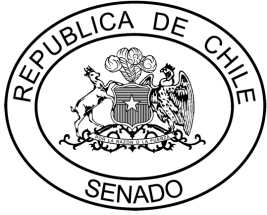 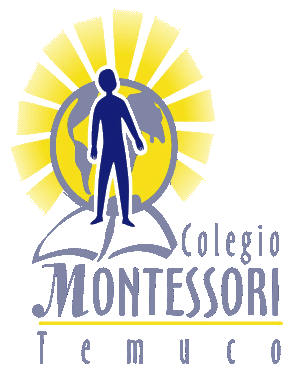 Carta de PatrocinioYo, Iván Flores, Diputado de la República, otorgo mi apoyo y mi patrocinio a la Iniciativa de Ley Juvenil “Ley de Salud Mental”del equipo de la Escuela y Liceo Montessori de Temuco, en virtud de su aporte a un tema social que compromete la salud y bienestar de miles de chilenos.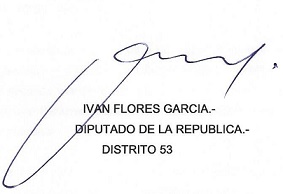 